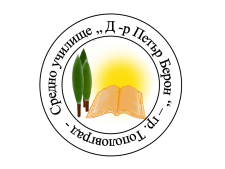 СРЕДНО УЧИЛИЩЕ „Д-Р ПЕТЪР БЕРОН“гр. Тополовград, ул. „Варна“ № 2, тел. 0470/ 5 22 77e-mail: sou_topolovgrad@abv.bg; http: sou-topolovgrad.comВх. № ……………..…..ДО ДИРЕКТОРАНА СУ „Д-р ПЕТЪР БЕРОН“ГР. ТОПОЛОВГРАДЗАЯВЛЕНИЕза преминаване към електронна форма на обучение за период ДО 30 дни по желаниеот …………………………………………………………………………………./име, презиме, фамилия на родителя/ настойника на ученика/Родител на ………………………………………………………………………../име, презиме, фамилия на ученика/Ученик в …………………клас на Средно училище „Д-р Петър Берон“ за учебната 2021/ 2022г.УВАЖАЕМА ГОСПОЖО ДИРЕКТОР,Заявявам желанието си синът/ дъщеря ми /ненужното се зачертава/ да се обучава в електронна среда от разстояние за период до 30 дни, считано от ……………….до …………………………. поради /посочете в свободен текст причините/……………………………………………………………………Дата: …………………                                          С уважение: …………………….гр. Тополовград СРЕДНО УЧИЛИЩЕ „Д-Р ПЕТЪР БЕРОН“гр. Тополовград, ул. „Варна“ № 2, тел. 0470/ 5 22 77e-mail: sou_topolovgrad@abv.bg; http: sou-topolovgrad.comДЕКЛАРАЦИЯот …………………………………………………………………………………… в качеството ми на родител/ настойник на ……………………………………………………………………………………….Ученик от ……..………клас на Средно училище „Д-р Петър Берон“ за учебната 2021/ 2022 г. СЕ ЗАДЪЛЖАВАМ ПРИ ОБУЧЕНИЕТО НА УЧЕНИКА В ЕЛЕКТРОННА СРЕДА ОТ РАЗСТОЯНИЕ1. Да осигуря необходимите технически и технологични условия за пълноценното му участие в обучението в електронна среда от разстояние.2. Да поддържам редовна комуникация с училището, което организира обучението му от разстояние в електронна среда, и да се осведомявам за участието, успеха и развитието му;3. Да съдействам за спазването на правилата за провеждане на обучението в училището, което организира обучението му от разстояние в електронна среда.4. Да осигурявам редовното участие на ученика и своевременно да уведомявам училището, което организира обучението му от разстояние в електронна среда, за отсъствие на ученика по уважителни причини.5. Да подпомагам процеса на самоподготовка на ученика и да съдействам за изграждане и/или утвърждаване на навици за самостоятелно учене.Дата: ……………………..                                    Декларатор:…………………..гр. Тополовград                                                           